	We begin our unit by taking the students for a “B’reisheet Walk”.  Armed with pencils and clipboards, we head outside for an exploratory walk.  We sketch whatever we see and hear.  Upon returning to the classroom, we compile a list of all our observations.  We then discuss the idea that while everything comes from Hashem, some of the items on our list were made by people and some were created by Hashem.  Each year the list is basically the same with a few variations here and there. Made by People- buildings, cone, airplane, stop sign, cars, gutter, trucksMade by Hashem- flowers, birds, rocks, grass, trees, garden, sun, ants, clouds, sky, and people.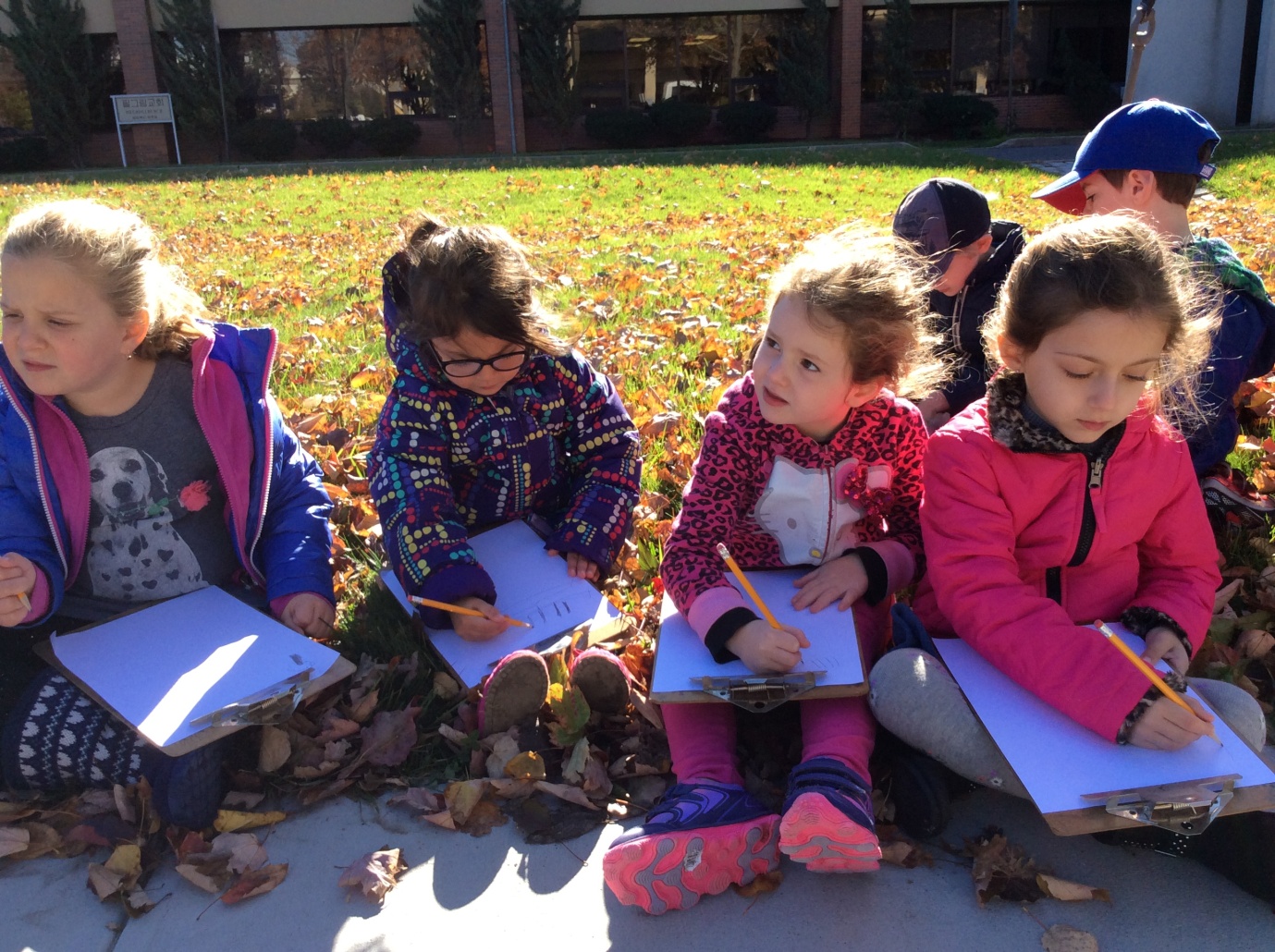 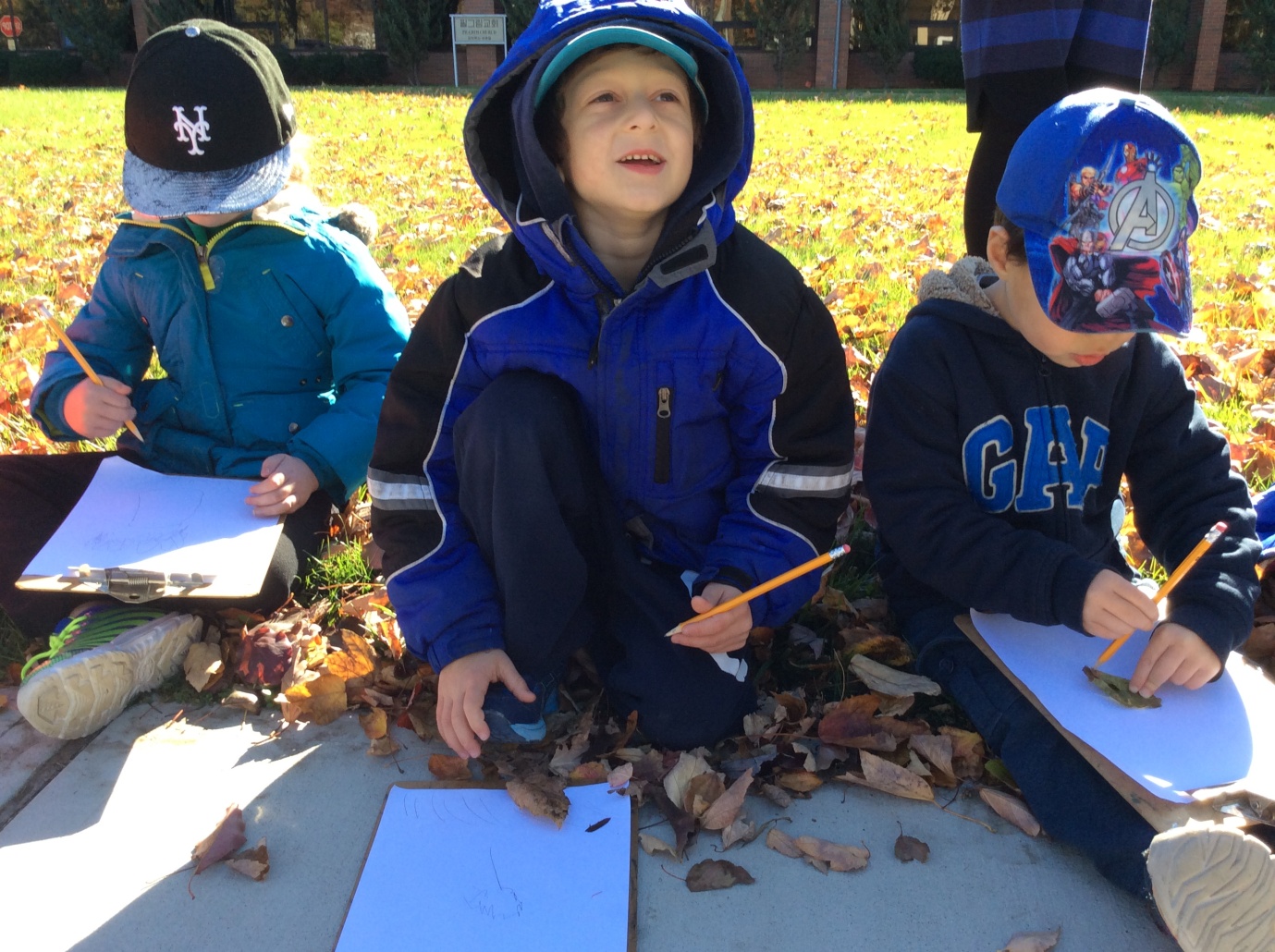 